      LOYOLA COLLEGE (AUTONOMOUS), CHENNAI – 600 034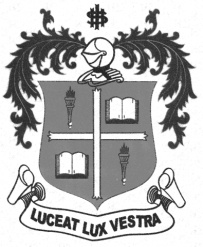     M.A. DEGREE EXAMINATION - ENGLISH LITERATURESECOND SEMESTER – APRIL 2012EL 2955 - BIOGRAPHY AND TRAVELOGUE               Date : 26-04-2012 	Dept. No. 	  Max. : 100 Marks    Time : 9:00 - 12:00                                              Answer any FIVE of the following not exceeding 50 words each: 		(5x2=10)Define the term ‘biography’ and list down the characteristics of a biography.What are the differences between a ‘biography’ and ‘history’?Give a precise note on the difficulties experienced by a biographer.Distinguish between ‘spiritual’ and ‘secular autobiographies’.Point out the salient features of an autobiography.Define travel writing and comment on its literary value. Briefly describe the seven types and purposes of travel writing. Mention the prerequisites for a good travel writer.Answer the following questions not exceeding 300 words each: 			(3x20=60)a) Enumerate the psychological conflicts faced by the Franks during the Nazi regime as portrayed in The Diary of Anne Frank. Orb) Sketch the personality of Kiran Bedi as presented in I Dare providing textual insights. a) “Indian woman remains the point of unity, unveiling through each single experience … locked in mortal combat…” Elucidate Anees Jung’s remarks on the plight of Indian women as revealed in Unveiling India. Orb) Illustrate Something Beautiful for God by Malcolm Muggeridge as a biographical document that observes the salient features of a good biography in portraying the various aspects of Mother Teresa.  a) Write about the notable travel writers and their travel works down the ages.Orb) “V. S. Naipaul's India: A Wounded Civilization (1977) is about a trip that becomes the occasion for extended observations on a nation and people”. Illustrate the statement drawing insights from the essay, India: A Wounded Civilization. Answer the following not exceeding 200 words each: 				(2x15=30)Comment on the subject of your choice of biography and explain the process of writing it. Observing all the essential features, attempt a piece of travel writing about a place that you have visited.  **********